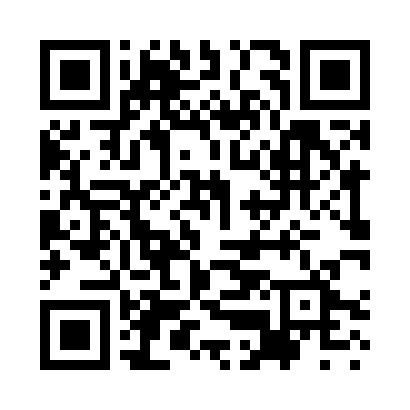 Prayer times for La Paz, ArgentinaWed 1 May 2024 - Fri 31 May 2024High Latitude Method: NonePrayer Calculation Method: Muslim World LeagueAsar Calculation Method: ShafiPrayer times provided by https://www.salahtimes.comDateDayFajrSunriseDhuhrAsrMaghribIsha1Wed6:077:2912:564:006:227:392Thu6:087:3012:553:596:217:383Fri6:087:3012:553:586:207:384Sat6:097:3112:553:586:197:375Sun6:097:3212:553:576:187:366Mon6:107:3212:553:566:187:357Tue6:107:3312:553:566:177:358Wed6:117:3412:553:556:167:349Thu6:117:3412:553:546:157:3410Fri6:127:3512:553:546:157:3311Sat6:127:3612:553:536:147:3212Sun6:137:3612:553:536:137:3213Mon6:137:3712:553:526:137:3114Tue6:147:3712:553:526:127:3115Wed6:157:3812:553:516:117:3016Thu6:157:3912:553:516:117:3017Fri6:167:3912:553:506:107:2918Sat6:167:4012:553:506:107:2919Sun6:177:4112:553:496:097:2920Mon6:177:4112:553:496:097:2821Tue6:187:4212:553:496:087:2822Wed6:187:4212:553:486:087:2723Thu6:197:4312:553:486:077:2724Fri6:197:4412:553:486:077:2725Sat6:207:4412:563:476:077:2726Sun6:207:4512:563:476:067:2627Mon6:217:4512:563:476:067:2628Tue6:217:4612:563:476:067:2629Wed6:217:4712:563:466:057:2630Thu6:227:4712:563:466:057:2531Fri6:227:4812:563:466:057:25